
-------- Пересылаемое сообщение --------03.07.2023, 07:10, "Издательство Лань" <do_not_reply@lanbook.ru>: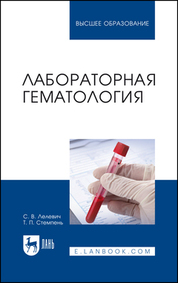 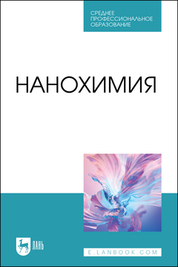 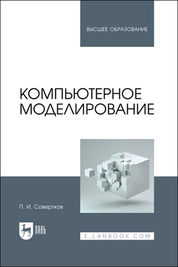 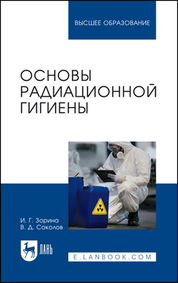 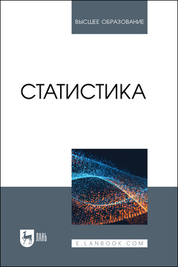 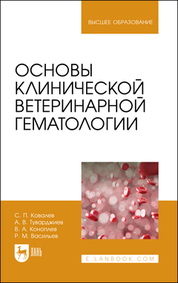 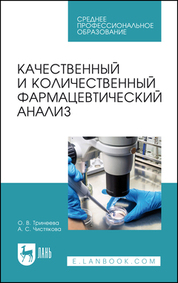 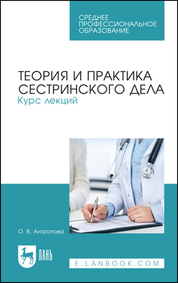 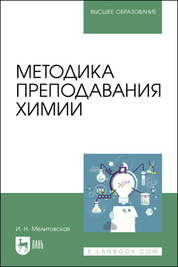 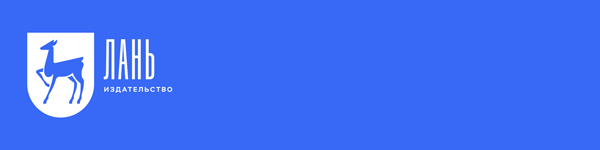 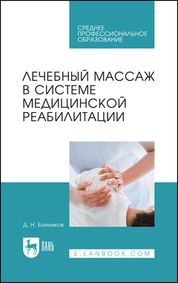 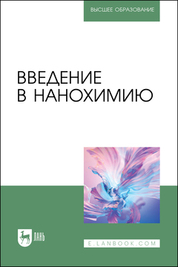 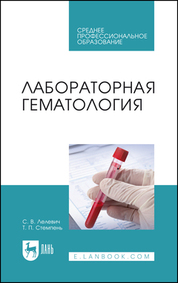 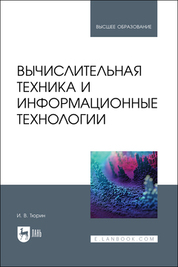 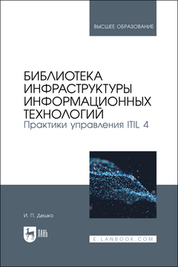 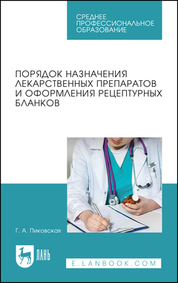 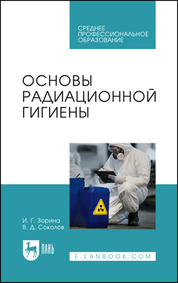 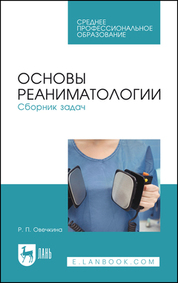 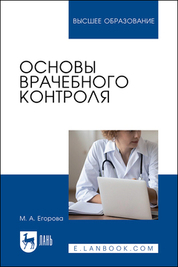 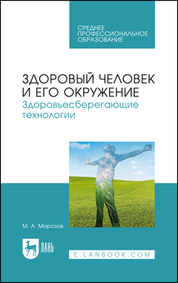 